①作品タイトル①作品タイトル②「テーマ」②「テーマ」③「プロット」③「プロット」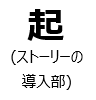 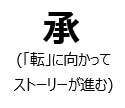 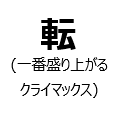 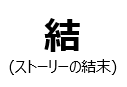 